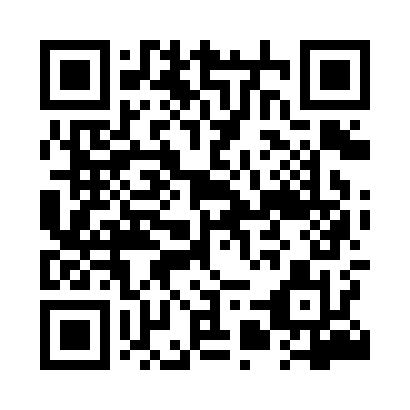 Prayer times for Balboa, PanamaWed 1 May 2024 - Fri 31 May 2024High Latitude Method: NonePrayer Calculation Method: Muslim World LeagueAsar Calculation Method: ShafiPrayer times provided by https://www.salahtimes.comDateDayFajrSunriseDhuhrAsrMaghribIsha1Wed4:496:0212:153:316:297:372Thu4:496:0212:153:316:297:383Fri4:486:0112:153:316:297:384Sat4:486:0112:153:326:297:385Sun4:476:0112:153:326:297:386Mon4:476:0012:153:336:297:387Tue4:476:0012:153:336:297:398Wed4:466:0012:153:336:307:399Thu4:466:0012:153:346:307:3910Fri4:466:0012:153:346:307:4011Sat4:455:5912:153:346:307:4012Sun4:455:5912:153:356:307:4013Mon4:455:5912:153:356:307:4014Tue4:445:5912:153:366:317:4115Wed4:445:5912:153:366:317:4116Thu4:445:5812:153:366:317:4117Fri4:445:5812:153:376:317:4218Sat4:435:5812:153:376:317:4219Sun4:435:5812:153:376:327:4220Mon4:435:5812:153:386:327:4321Tue4:435:5812:153:386:327:4322Wed4:425:5812:153:386:327:4323Thu4:425:5812:153:396:327:4424Fri4:425:5812:153:396:337:4425Sat4:425:5812:153:406:337:4426Sun4:425:5812:153:406:337:4527Mon4:425:5812:163:406:337:4528Tue4:425:5812:163:416:347:4529Wed4:425:5812:163:416:347:4630Thu4:425:5812:163:416:347:4631Fri4:415:5812:163:426:347:46